Rubrique « Courrier des lecteurs » 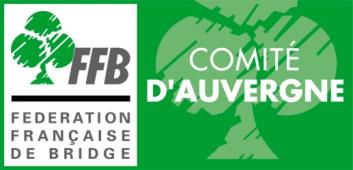 Nom :			Prénom :		n° FFB :			IV :		Date :
email :Votre question ?
Votre main ?La séquence d’enchères (vulnérabilités et donneur) ?Les 4 jeux SudOuestNordEstEntame :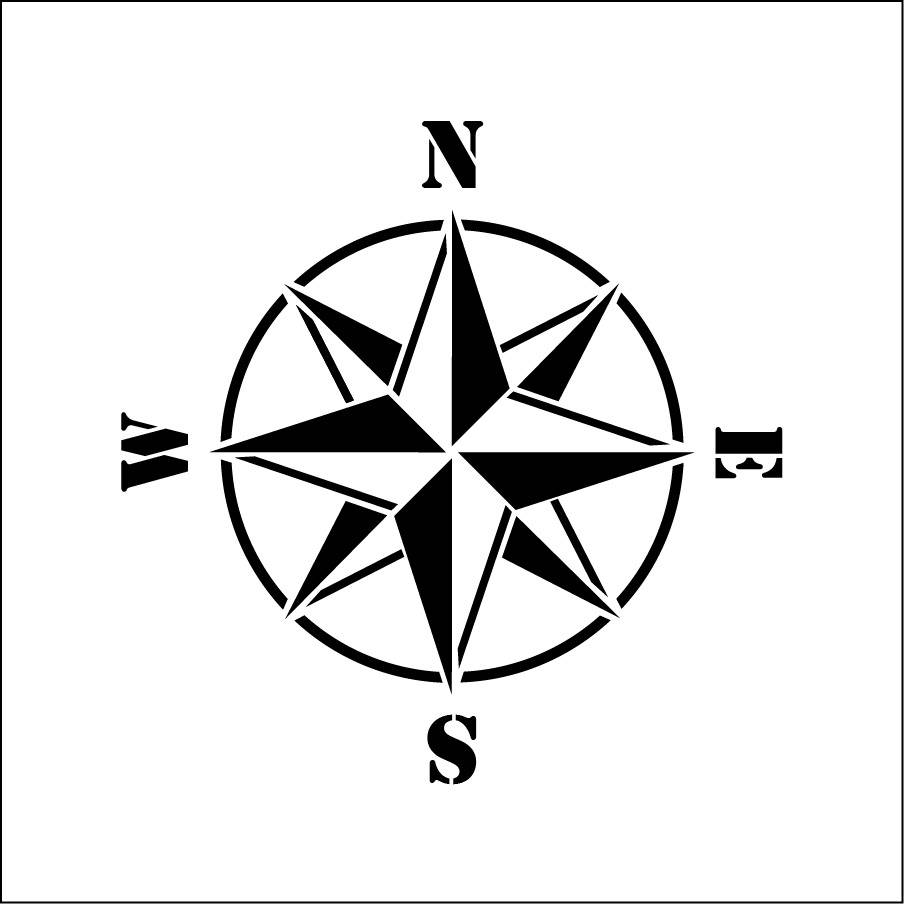 